BFBA Beds YFCShoemaking Competition 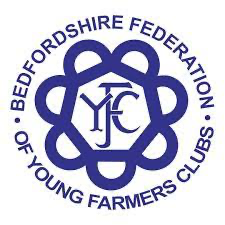 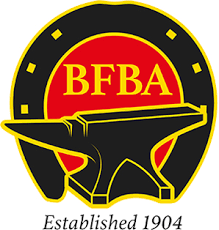 Judge: James HackettSteward: Chris Gates               Mike BurgoyneDate: Saturday 18th May 2024Venue: 	Manor Farm,                Pertenhall 		      MK44 2AZ Class 1: Open Shoemaking (to inc apprentices)2 shoes made to the judges specification. Time allowed 45minsClass 2: 1st & 2nd year shoemaking2 shoes made to the judges specification. Time allowed 45minsClass 3: 3rd & 4th year shoemaking 2 shoes made to the judges specification.Time allowed 45minsClass 4: Speed Forging (Open and Apprentices)Competitors have 15mins to make any shoe of their choice. You must supply your own steel for this class. The best shoe in the time will win. (split open and best apprentice)Entry FormEntry feesClass 1: £35Class 2: £25Class 3: £25Class 4: £25Email address:…………………………………………………….Please make cheques payable to Bedford nafbae. Post to 28 Wood End Road, Kempston, Beds MK43 9BB with a completed entry form.BACS details:       Account name: Nafbae Bedford district                             Account number: 26076713                             Sort code: 60/01/16                             Bank: Nat west.                             Reference: Competitor name Please then email your entries to Bfbabedfordbranch@outlook.com Include a screenshot of the payment complete please.Entries close. 30th AprilClass orders will drawn and competitors will be notified of the class times via email or text.NameTel numberClassEntry feeTotal£